АФК (плавание)Выполнить упражнения, выслать 2-3 фотографии или видео на почту:everest.distant@yandex.ru1.КОМПЛЕКС ОБЩЕРАЗВИВАЮЩИХ УПРАЖНЕНИЙ2.Плавательные упражнения (стоя):«звезда» (ноги шире плеч, руки вверх в стороны)«стрела» (ноги вместе, руки прямые вверх, тянемся, кисти вместе)«поплавок» (полный присед, руками обхватить колени)Каждое упр. удерживаем 5-8 сек. Выполняем поочередно 3 раза.Рекомендуем выполнять упражнения между письменными д/з.2-3 фото или видео высылать выполненные  домашние задания: everest.distant@yandex.ruПисьмоЗахаров Артем. Прочитай. Спиши. Расставь ударения в словах. Отправить фотографию выполненного задания.Иван сколотил и раскрасил полку.Клава и Наташа приготовили пироги и торт.Павлик сам написал и нарисовал книгу!Садовая Саша, Гарт Рома, Мазаев Паша, Ермакова Алиса, Новиков Кирилл. Продолжать прописывать пропись (1 страницу). Отправить фотографию выполненного задания.Быков Алексей, Тулуш Валерия. Выполнить задание. Отправить фотографию выполненного задания.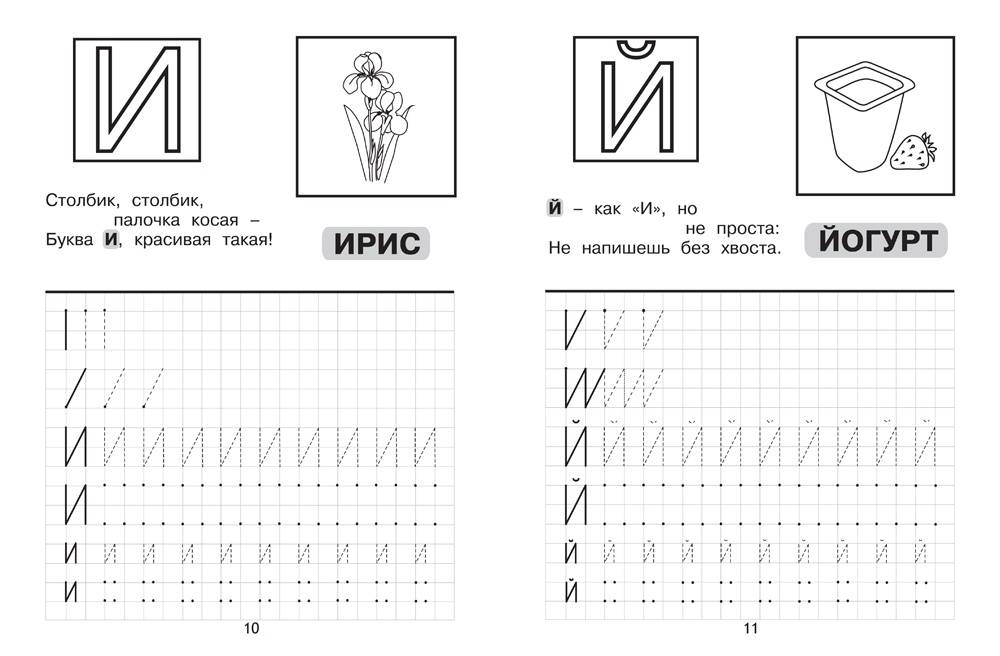 Развитие речи и окружающий природный мирЗадания для всех. Выполнить задания. Отправить фотографии выполненного задания.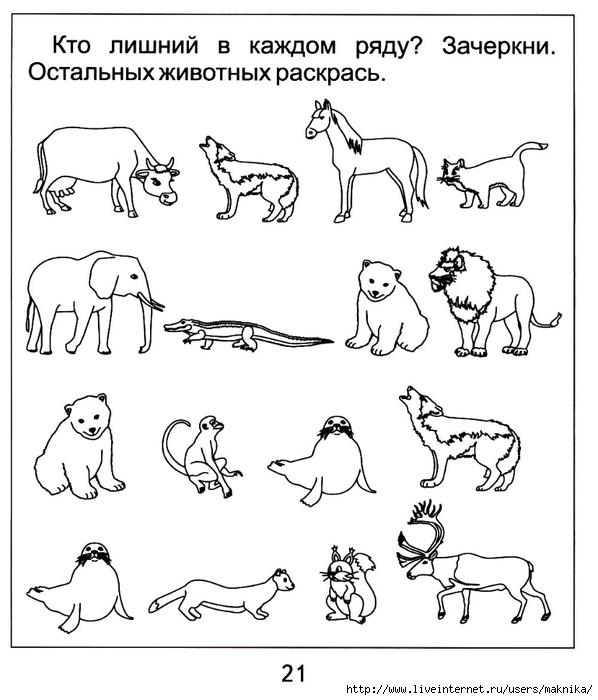 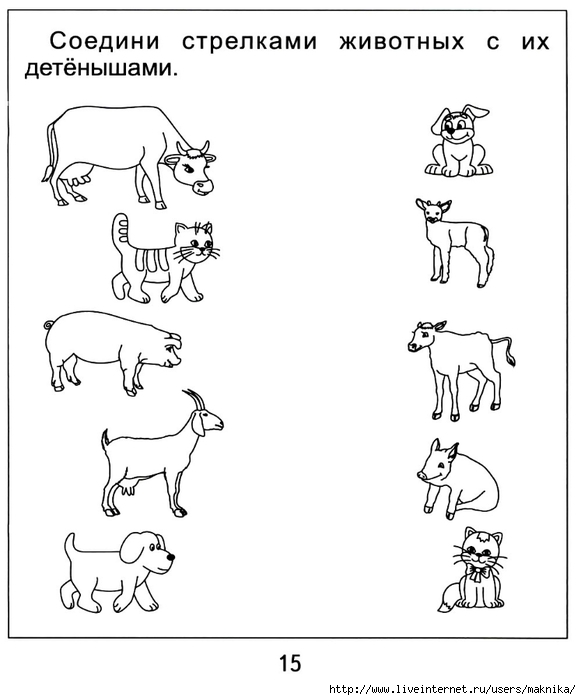 Общение и чтениеЗахаров Артем, Садовая Саша. Читать, отвечать на вопросы. Отправить видео или аудио – запись выполненного задания.ЖуравлиЖуравли живут возле болот, лесных озер, на лугах, берегах речек. Гнёзда строят прямо на земле. Журавль кружит над гнездом, охраняет его. В конце лета журавли собираются в стаи и улетают в тёплые страны. Вопросы:Где строят гнёзда журавли?Как журавль охраняет свое гнездо? (найди в тексте) Когда журавли улетают в тёплые страны?Быков Алеша, Тулуш Лера, Гарт Рома. Читать предложения. Отправить видео или аудио – запись выполненного задания.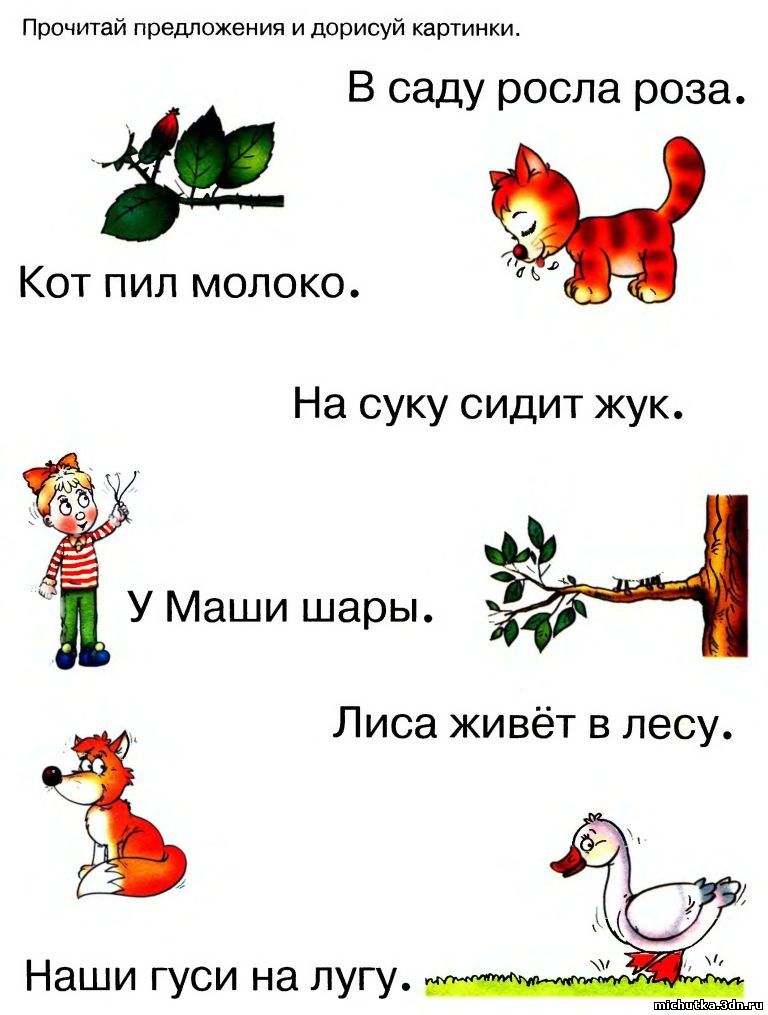 Ермакова Алиса. Составить слова с помощью карточек–букв: лиса, волк, заяц, медведь, кабан. Отправить фотографию выполненного задания.Мазаев Паша. Эл. тетрадь – букварь «Учимся считать и писать» - Буква Р. Отправить фотографию выполненного задания.Предметные действияЗадание для всех. Вырезать треугольники с морковками (дети, которые могут полностью вырезать самостоятельно – вырезают самостоятельно, остальные с помощью взрослых). Сфотографировать вырезанные фигуры, отправить.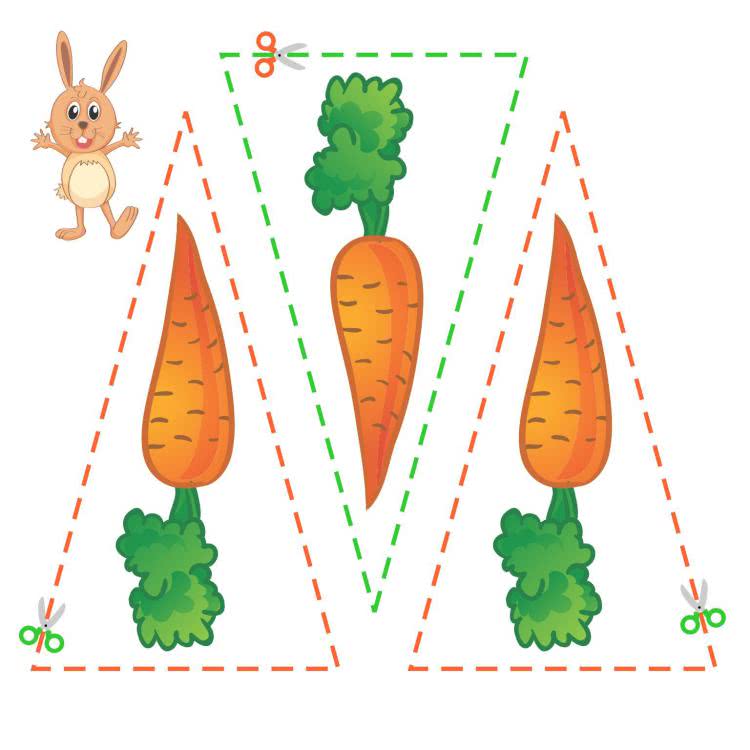 Вырезать геометрические фигуры. Сфотографировать вырезанные фигуры, отправить.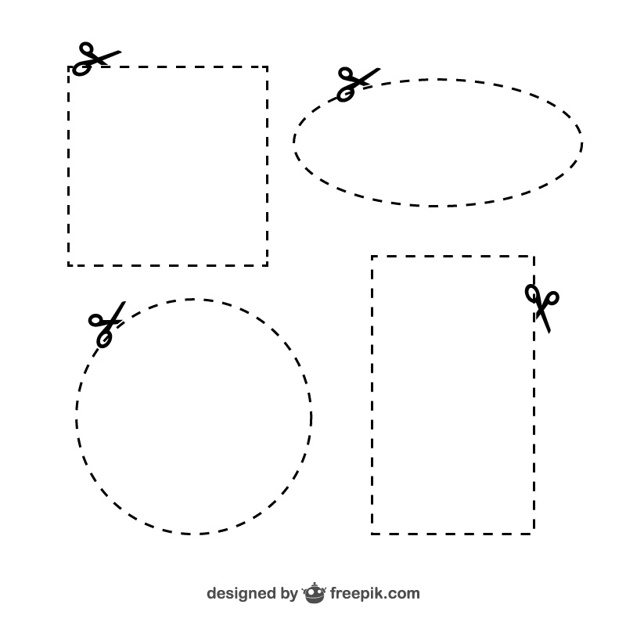 Содержание Доз-каОМУ1.Ходьба на месте.1 мин.Можно добавить движения руками2.Ноги вместе, руки опущены.на счёт 1-делая вдох, поднять руки через стороны вверх; на счёт 2-на выдохе опустить.4-6 разВыполнять под счёт.  Вдох через нос, выдох через рот.3.Ноги вместе, на счёт 1-поднимаемся на носки, руки поднимаем вверх по кругу, вдох; на счёт 2-опускаемся, опускаем руки, выдох.6 разПод счёт, в среднем темпе4.Ноги на ширине плеч, руки на поясе, наклоны головой на счёт1-влево;на счёт 2-вернулись в И.П.; на счёт 3- вправо; на счёт 4- вернулись в И.П.6 разТемп средний5.Ноги на ширине плеч, на счёт 1-левую руку вверх, правую вниз; на счёт 1,2-наклон влево; на счёт 3-4 наклон влево.4-6 разВыполнять упражнение под счёт. Тянуться вперед-вверх.6.Ноги на ширине плеч, на счёт 1-руки перед собой; на счёт 2,3 рывки руками перед собой, вдох; на счёт 4 –вернулись в И.П. выдох.6 разТемп средний, руки прямые, в локтях не сгибать.7.Ноги на ширине плеч, наклоны туловища, на счёт1-2- вперёд;3-4–назад. 6 разНоги в коленях не сгибать8.Приседания8 разВыполнять упражнение самостоятельно9.Подъем на носочки. На счет 1-  подъем на носочки, 2-опустится на пятки.10 разТемп средний, возможно с опорой на стул.10. Ходьба на месте с восстановлением дыхания.1 мин.Вдох через нос, выдох через рот.